CURRICULUM VITTAEPRAVEEN                                                              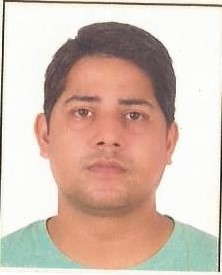 Bur Dubai Email Id: Praveen.384499@2freemail.com 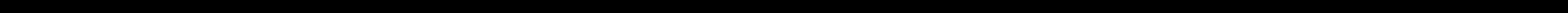 OBJECTIVEA career with a progressive organization that will use my education, skills, abilities and experience in an executive capacity, where I can effectively contribute to operations in any capacity that best matches my skills and experienceSeeking a suitable position to utilize my skills in the Hotel Industry that offers me professional knowledge, training and experienceEDUCATIONAL QUALIFACTIONHigher Secondary School in 2001 From U.P. Board Senior Secondary School in  2003 From U.P. Board area of interest           Mexican and Continental INDUSTRIAL EXPOSURECurrently working with OCACTI MAXICAN HOUSE & COCKTAIL BAR . PIER 7 TOWER MARINA DUBAI UNITED ARAB EMIRATES as a Demi Chef De Party from 28 th April 2015 to till now.Worked with HOTEL REEMZ CHIPLUN (M.A.) As a Comi-1 from 5th Jan.2012 to 15 Feb.2013.Worked with CI GUSTA ITALIAN RESTO MUMBAI (M.A.) As a Comi -2 From 3rd March2013 to 10th Feb. 2014.Worked with HAPPY BELLY ITALIAN RESTO MUMBAI (M.A.) As a Comi - 1 from 21th Feb 2014 to 14th Nov. 2014.Worked with JABBER WOKY RESTO GOA ( GOA ) As a Comi -2  From 4th oct.2014 to 20th  April  2015COMPUTER SKILLSWindows, MS.OFFICE, Micros, Showman,Internet Usage & All BasicsLANGUAGES KNOWNEnglish, Hindi PERSONAL DETAILSDate of Birth 		        12th April 1985 Gender			:	Male Nationality			:	IndianMarital Status		:	Married Hobbies                       :       Cooking Food & Inventing new dishes DECLARATION  I assure you that the all the information, given about me is true and reliable.